Publicado en  el 02/03/2015 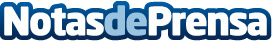 Los ingresos de Indra crecieron un 5% en 2014  Datos de contacto:Nota de prensa publicada en: https://www.notasdeprensa.es/los-ingresos-de-indra-crecieron-un-5-en-2014_1 Categorias: E-Commerce Otras Industrias http://www.notasdeprensa.es